ПРОЕКТ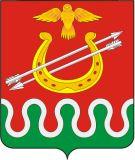 Администрация Боготольского районаКрасноярского краяПОСТАНОВЛЕНИЕг. Боготол«_____» апреля 2024 года								№ _____-пО внесении изменений в постановление администрации Боготольского района 27.08.2013 № 627-п «Об утверждении Положения о порядке уведомления представителя нанимателя (работодателя) о фактах обращения в целях склонения муниципального служащего к совершению коррупционных правонарушения»В соответствии с Федеральным Законом от 25.12.2008 № 273-ФЗ «О противодействии коррупции», руководствуясь Уставом Боготольского района Красноярского краяПОСТАНОВЛЯЮ:1. Внести в постановление администрации Боготольского района от 27.08.2013 № 627-п «Об утверждении Положения о порядке уведомления представителя нанимателя (работодателя) о фактах обращения в целях склонения муниципального служащего к совершению коррупционных правонарушений» (далее – Постановление) следующее изменение:- Пункт 8 приложения «Положение о порядке уведомления представителя нанимателя (работодателя) о фактах обращения в целях склонения муниципального служащего администрации Боготольского района к совершению коррупционных правонарушений»» (далее – Положение) изложить в следующей редакции:«8. Муниципальный служащий, уведомивший представителя нанимателя (работодателя), органы прокуратуры или другие государственные органы о фактах обращения в  целях склонения его  к совершению коррупционного правонарушения, о фактах совершения другими государственными или муниципальными служащими коррупционных правонарушений, непредоставление сведений, предоставление заведомо не полных сведений, за исключением случаев, установленных федеральными законами, либо представления заведомо недостоверных сведений о доходах, об имуществе и обязательствах имущественного характера, находится под защитой государства в соответствии с законодательством Российской Федерации». 2. Постановление подлежит опубликованию в периодическом печатном издании «Официальный вестник Боготольского района» и размещению на официальном сайте Боготольского района в сети Интернет www.bogotol-r.ru.3. Контроль за исполнением постановления оставляю за собой. 4. Постановление вступает в силу со дня его официального опубликования.Глава Боготольского района				            	Н.В. Бакуневич